Apprentissages incontournables en Sciences, à la fin de la deuxième année 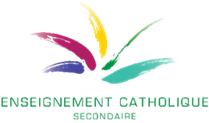 (Programme de Sciences 1e degré - FESeC – D3 GT – D/2000/7362/012)Rappel des objectifs du cours de sciences au premier degré Le cours de sciences du premier degré permet de faire acquérir aux élèves des connaissances, des savoir-faire et des compétences nécessaires pour la poursuite de leurs études et réutilisables dans leur vie de jeunes citoyens.Les démarches proposées aux élèves doivent leur permettre d’atteindre la compétence terminale d’intégration en sciences au premier degré : Résoudre une situation complexe, relative à la matière vivante ou inanimée, par la mise en œuvre d’une démarche scientifique.Ces connaissances, savoir-faire et compétences sont évalués au cours d’une évaluation externe certificative (le CE1D en sciences)Les notions reprises ci-dessous sont reprises dans le programme de Sciences du D1 (D/2000/7362/012) et le référentiel :  Socles de Compétences à 14 ans. (Toute autre notion est donc considérée comme “intéressante” et est donc non évaluable).Remarques importantes :Malgré les circonstances, les enseignants doivent laisser aux élèves un certain temps pour l’appropriation des nouveaux apprentissages afin d’éviter une surcharge cognitive chez leurs élèves ! Il faut donc prendre le temps d’installer des activités d’appropriation de ces apprentissages.Ce document peut être utilisé pour éventuellement lister ce qui a déjà été réalisé avec les élèves, avant la crise du Covid19. Ce qui permattra aux professeurs de mieux identifier les apprentissages essentiels encore à mettre en place.Apprentissages incontournables à réaliser Les vivants transforment l’énergieCe premier thème est consacré aux besoins des vivants :Se nourrirTransporter les nutriments et l’oxygène et éliminer les déchetsSe reproduire pour perpétuer l’espèceCapter l’oxygène de l’air de l’eauPour rappel, en première année : Les vivants appartiennent à des chaines alimentaires du milieu terrestreQuatre à six vivants sont abordés En deuxième année, les vivants appartiennent à des chaines alimentaires des milieux aquatiquesLa matière dans tous ses étatsLe contenu de ce thème a normalement été abordé en première annéeSources et transformations d’énergieCe thème entièrement abordé en deuxième année Il est relatif à la production, la consommation, la conservation ou l’échange de chaleur ou d’électricité.Les forces et leurs effetsCe thème est entièrement abordé en deuxième année Il est relatif aux effets perceptibles des forces, au principe des actions réciproques, à la relation masse/poids, à la pression exercée par un solide et à la pression atmosphérique.Besoins des vivants Concepts-clés (en gras les essentiels)Activités incontournables (en gras les essentiels)Se nourrir en milieu aquatiqueComportement alimentaire : Herbivore, Carnivore, OmnivoreChaine alimentaire et réseau trophique : Producteur, Consommateur, DécomposeurFlux de matièreDigestion et assimilation Clé dichotomique pour classer des vivants en fonction de leur alimentation Observer des animaux et décrire leur comportement alimentaireIdentifier le caractère indispensable de chaque maillon d’une chaine alimentaireConstruire une chaine alimentaire et un réseau alimentaire dans différents milieux aquatiquesReprésenter le flux de matière entre producteurs, consommateurs et décomposeursConstruire une clé dichotomique pour classer 6 à 8 vivants en fonction de leur alimentationEchanges gazeux en milieux aquatiquesAir (composition)Respiration branchialeRespiration cutanéeRespiration pulmonaire (déjà vue en 1e année)Echanges gazeuxMettre en évidence la présence de l’air dissous dans l’eau et faire le lien avec les échanges gazeux des vivants du milieu aquatiqueComparer l’appareil respiratoire de quelques vivants, vertébrés et invertébrésConstruire un classement dichotomique de six à huit vivants en fonction de leur mode de respirationCirculation du sang : transport des nutriments et de l’oxygène de l’air ou dissous dans l’eau aux organes et élimination des déchets Circulation complète ou incomplèteCirculation double ou simpleCirculation fermée ou lacunaireRôles du sang, des artères et des veinesComparer les systèmes circulatoires de différents vivants (vertébrés ou invertébrés)Construire un classement dichotomique de six à huit vivants en fonction de leur appareil circulatoireRelations entre les systèmesEtablir les liens existants entre les différents systèmes d’un organismeReproduction en milieu aquatiqueMode de reproduction sexuée et asexuéeFécondation, nidation, naissance, allaitementSpermatozoïde, ovule zygote, embryon, fœtusViviparisme, oviparismeCroissance continueCroissance discontinue : métamorphoses et muesCycle de vieStimuliClassement des vivants (classement phylogénétique)Dégager les caractéristiques principales de la reproduction chez les vivants sexuésConstruire le cycle de vie de quelques vivantsComparer différents modes de reproductionRéaliser des ensembles emboités de vivants en vue de les classerReproduction humaineProcréation humaineOvule, spermatozoïdeAppareils reproducteurs féminin et masculinZygote, embryon, fœtusNidation, placentaGrossesse, accouchement, allaitementSur des schémas, situer et nommer les principales parties de l’appareil reproducteur de l’homme et de la femme Préciser le rôle de chaque organe lors de la procréation, de la nidation, du développement de l’embryon et du fœtusExpliquer les conditions nécessaires à la fécondationL’énergieConcepts-clés (en gras les essentiels)Activités incontournables (en gras les essentiels)Les modes de transfert de la chaleurLes isolants thermiquesEnergie thermique

Transfert d'énergie thermique (chaleur) : Conduction, convection, rayonnement.
Bon conducteur de chaleurIsolant thermique.
Caractéristiques d'un bon isolant thermique. Identifier les 3 types de transferts de chaleur dans des cas concretsDistinguer conducteur de chaleur et isolant thermiqueIdentifier les effets d’un apport ou d’une perte d’énergie thermique sur un corps (dilatation, changement d’état)Les changements d’étatsRelation entre deux variablesChangement d’étatFusionSolidificationVaporisation (évaporation et ébullition)CondensationLiquéfactionÉchelle thermométriqueThermomètre CelsiusChaleurTempératurePalierIdentifier les différentes variables qui influencent un phénomène et identifier la relation entre deux de ces variables.Concevoir ou adopter une procédure expérimentale pour repérer un palier lié à un changement d’état d’une substance subissant une fusionUtiliser un thermomètre Celsius pour repérer l’évolution de la température d’une substanceDistinguer phénomène réversible et irréversibleDistinguer les notions de chaleur et température.Identifier que la chaleur est de l’énergie thermique transférée d’un corps chaud vers un corps froidIdentifier que l’énergie thermique est due à une agitation des particules (molécules) qui constituent la matièreLes sources et les transformations d’énergie électrique et thermiqueSource d’énergieEnergie thermiqueEnergie électriqueTransformations d’énergieLes effets de l’énergie électrique (thermique, magnétique, mécanique)Repérer dans l’environnement différentes sources d’énergie Expliquer que l’énergie électrique est le résultat de la transformation d’autres énergiesIdentifier l’impact de l’électricité dans la vie de tous les jours par ses effets thermiques, magnétiques ou mécaniquesExpliquer l’origine de notre énergie électrique domestiqueRelever les transformations d’énergie et les pertes d’énergie qui y sont liées dans différents appareils électriquesCircuits électriquesBons et mauvais conducteurs d’électricitéCircuit électrique ouvert ou ferméMontage en sérieMontage en parallèleBons conducteurs électriquesIsolants électriques Concevoir un circuit électrique en série, le schématiser en  identifiant les différents éléments (générateur/pile, fils électriques, récepteur (ampoule, moteur), interrupteur)Identifier si un circuit électrique est ouvert ou fermé (sur un schéma, un montage…)Repérer des éléments bons conducteurs d’électricité et des isolants (par exemple dans un circuit ou un appareil électrique)Les forcesConcepts-clés (en gras les essentiels)Activités incontournables (en gras les essentiels)Les forces et leurs effets ForcesEffets des forcesActions réciproquesAssocier les forces à leurs effets observables (déformation et modification de mouvement).Symboliser une force par un segment fléché et lire une force :   A/B 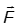 Modéliser l’interaction entre deux objets par des forces. (Actions réciproques)Identifier qu’une force exercée par un corps A sur un corps B est simultanée à une force exercée par le corps B sur ce corps A. (Actions réciproques)L’intensité d’une forceLa force de pesanteur (le poids)MassePoidsRelation masse-poidsBalanceDynamomètreUnités SI de la masse :Kilogramme et grammeUnités SI de la force (ou du poids) : le NewtonIdentifier l’instrument de mesure d’une masse, ainsi que son unité de mesure Identifier l’instrument de mesure du poids, ainsi que son unité de mesureSymboliser le poids d’un objet par un segment fléché (dirigé vers le centre de la Terre)Mesurer des masses et des poids dans l’environnementComparer les concepts de masse et de poidsNe pas faire d’exercice numérique de manière exhaustiveLa pressionForce pressanteSurface de contactPressionRelation mathématique de la pression : Unité SI : PascalIdentifier les deux paramètres dont dépend une pression : force pressante, aire de la surface de contact, ainsi que l’influence de chacun d’eux sur les effets provoqués par la pression (enfoncement plus ou moins important)Écrire la relation qui détermine la pression sur les solides :  , expliciter la signification des symboles des grandeurs et citer les unités.Ne pas faire d’exercices numérique sur la pressionLa pression atmosphériquePression atmosphériqueUnités SI : Pascal et hectopascal Expliquer, à partir de différentes observations, que l’air qui nous entourent exercent une pression sur tous les objets.Identifier les unités SI et l’instrument de mesure de la pression atmosphérique : baromètre.Identifier que l’intensité de la pression atmosphérique varie avec l’altitude et la température (un lien peut être fait avec le modèle moléculaire d’un gaz et l’agitation thermique)